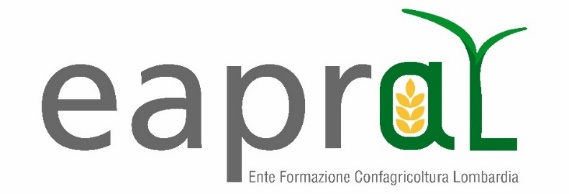 INFORMATIVA SULLA PRIVACY ai sensi e per gli effetti del Regolamento UE 2016/679Ai sensi e per gli effetti della vigente normativa in materia di trattamento dei dati personali, definita in conformità alle previsioni contenute nel Regolamento EU 2016/679 del 27 aprile 2016 (di seguito “GDPR”), Vi informiamo che il trattamento dei dati forniti al momento della compilazione del “Modulo di iscrizione” al corso avverrà nel pieno rispetto delle libertà fondamentali, adottando sempre principi ispirati alla correttezza, liceità e trasparenza, e per scopi non eccedenti rispetto alle finalità della raccolta, in modo da garantire la tutela e la riservatezza dei dati stessi. Il modulo d’iscrizione ha il solo scopo di consentire di iscriversi, qualora lo si desideri, agli eventi proposti. La presente informativa riguarda i dati personali inviati dall’utente al momento della compilazione del modulo d’iscrizione.1 – Titolarità del trattamento datiIl Titolare del Trattamento dati è E.A.PR.A.L., ente per l’addestramento professionale in agricoltura della Lombardia, Via Pietrasanta, 14 – 20141 Milano contattabile all’indirizzo eapral@confagricolturalombardia.it, d’ora in poi EAPRAL2 – Finalita’ del trattamento datiI Vostri dati personali, da Voi comunicatici o da noi raccolti nel rispetto delle vigenti disposizioni di legge, saranno utilizzati esclusivamente per l’Erogazione di Corsi da parte di EAPRAL, per la gestione operativa strettamente funzionale allo svolgimento del corso,per adempiere agli obblighi previsti da leggi o regolamenti vigenti, nonché, in caso di formazione finanziata, dagli Enti che erogano i finanziamenti per eventuali scopi di studio e di ricerca previa adozione delle necessarie misure di sicurezza e a seguito di procedure di per rendere anonimi i dati stessiper comunicazione di nuovi corsi ed eventi organizzato da EAPRAL o Confagricoltura Lombardiaper riprese video e fotografiche e relativa diffusione delle immagini sui nostri siti istituzionali, newsletter o nostro materiale pubblicitario2 – Modalita’ del trattamento datiIl trattamento dei dati personali verrà effettuato con l’ausilio di mezzi cartacei, informatici, telematici o strumenti comunque automatizzati, e sara’ svolto con logiche strettamente correlate alle finalità indicate, secondo i principi di liceità e trasparenza e, in ogni caso, in modo da tutelare la riservatezza e i diritti dell’interessato, nel rispetto di quanto previsto dalla normativa vigente.3 – Conferimento dei datiIl conferimento dei propri dati tramite il modulo è facoltativo. Tuttavia il rifiuto al conferimento per le finalità di cui al punto 2, lettere a-d determinerà l’impossibilità di potersi iscrivere, e dunque a partecipare, agli eventi proposti. Il consenso al trattamento dei dati per le finalità di cui alle lettere e, f è invece facoltativa, e non comporta conseguenze nell’erogazione dei servizi richiesti.4 – Destinatari/categorie di destinatariI dati personali raccolti saranno tutelati con la dovuta riservatezza, limitandone la circolazione nell’ambito degli uffici di EAPRAL o degli altri Enti/Società di Confagricoltura e non saranno diffusi all’esterno se non in forza di specifici obblighi di legge. I medesimi dati potranno essere comunicati dal titolare del trattamento a società terze solo nel caso in cui ciò sia necessario per il raggiungimento delle medesime finalità del mandato conferito o sulla base del consenso da Lei prestato. I dati potranno essere comunicati ai fini dell’erogazione dei servizi a tutti gli enti pubblici e i fondi coinvolti nell’organizzazione, nell’erogazione dei contributi per la partecipazione dei corsi e/o nell’erogazione dei corsi stessi.  I Vostri dati personali, oggetto di trattamento potranno essere accessibili:a dipendenti e collaboratori del Titolare o dei soggetti collegati al Titolare nella loro qualità di incaricati o responsabili del trattamento o amministratori del sistemaenti pubblici e privati coinvolti nell’erogazione della formazione finanziata, al fine di consentire il regolare svolgimento dell’attività formativaa banche, istituti finanziari e di credito, se tale comunicazione è necessaria per lo svolgimento della nostra attività o nell’assolvimento di obblighi nei Vostri confrontisoggetti esterni coinvolti nell’organizzazione e nella gestione esterna dell’infrastruttura informativa dell’Ente (service e hosting provider) e sottoposti a adeguati obblighi contrattuali di riservatezzaa società terze o altri soggetti che svolgono attività in outsourcing per il titolaresocietà o enti di rilevazione della qualità dei servizienti, organismi, o altre strutture aderenti o appartenenti a Confagricolturaconsulenti esterni in materia contabile, fiscale, legale e revisori contabili.Tali soggetti svolgono la funzione di Responsabile esterno del trattamento dei dati, oppure operano in totale autonomia come distinti Titolari del Trattamento. L’elenco completo dei responsabili è comunque disponibile presso la sede dell’azienda e per reperirlo è sufficiente rivolgersi al Titolare sopra indicato.5 - Trasferimento all’estero: I dati personali non sono trasferiti a Paesi Terzi rispetto all’Unione Europea6 – Durata del trattamento e tempi di conservazione dei datiIl trattamento e la conservazione dei Vostri dati personali avverrà, in conformità a quanto previsto dalla vigente normativa in materia, per un periodo di tempo non superiore a quello necessario al conseguimento delle finalità di cui al precedente punto 2 per le quali essi sono trattati, fatto salvo il termine decennale per la conservazione dei soli dati di natura civilistica e l’espletamento di ogni altro adempimento di legge.7 – Diritti dell’interessatoIn relazione ai Vostri dati personali trattati da EAPRAL, Vi spettano i diritti conferiti dal GDPR all’interessato, come di seguito indicati:•	la conferma che sia o meno in essere un trattamento dei Vostri dati personali e, in tale caso, l’accesso agli stessi (diritto di accesso);•	la copia dei dati personali che Voi ci avete fornito e trasferimento dei dati portabili direttamente a un altro titolare da Voi indicato (diritto alla portabilità);•	la rettifica o integrazione dei Vostri dati personali in possesso di EAPRAL (diritto di rettifica);•	la cancellazione di qualsiasi dato per il quale non sussista più alcun presupposto giuridico per il trattamento (diritto all’oblio);•	la revoca del Vostro consenso, nel caso in cui il trattamento sia fondato sul consenso, fatta salva la liceità del trattamento basata sul consenso prestato prima della revoca (diritto di revoca del consenso);•	la limitazione del trattamento nei casi previsti dal GDPR (diritto di limitazione);•	l’opposizione nel caso in cui il trattamento si fondi sul legittimo interesse o sia necessario per l’esecuzione di un compito di interesse pubblico o connesso all’esercizio di pubblici poteri (diritto di opposizione).•	il diritto di proporre reclamo all’Autorità di Controllo (Garante Privacy) (diritto di reclamo).EAPRAL, risponderà tempestivamente ad eventuali richieste di informazioni o richieste di esercizio dei Vostri diritti, nonchè in relazione a eventuali reclami da Voi avanzati in merito al trattamento dei Vostri dati personali, in conformità a quanto previsto dalle leggi applicabili. A tal fine, potrete contattare EAPRAL, all’indirizzo eapral@confagricolturalombardia.it.DICHIARAZIONE DI CONSENSODato atto di aver ricevuto e compreso l’informativa sul trattamento dei dati personali di cui sopra, ai sensi della vigente normativa in materia di protezione dei dati personali:			□ Presto il consenso				□ Nego il consensoAl trattamento dei miei dati personali per le finalità di cui alle lettere a -d secondo i termini  e le modalità riportati nell’informativa Inoltre □ Presto il consenso				□ Nego il consensoAl trattamento ed alla comunicazione dei miei dati personali  per le finalità di cui alle lettere e  secondo i termini riportati nell’informativaMilano, 1 agosto 2018								Firma